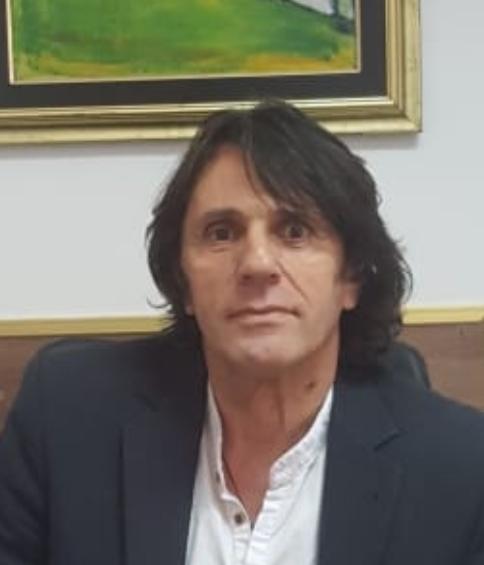 dr Saša Perišić vanredni profesorBibliografijaKnjige1.	Перишић С.  „ Право на здравствену заштиту, Београд, Нова Научна, ИСБН 978-86-85991-05-1. 2008. године,2.	Перишић С. „Организација и принципи инспекцијског надзора“, Екоцентар, Београд, ИСБН 978-86-96887-26-9. 2014. године. ЦОБИСС.СР-ИД 206261004.Radovi u časopisima1.	Перишић С. „ Регулисање дискриминације актима Међународног радног права, Међународна научна конференција, Београд, Часопис за Радно и социјално право 2004. године,2.	Перишић С. „ Радни односи у здравству с посебним освртом на Клинички центар Србије, Научни скуп Београд, Часопис-Здравствено правни саветник, 2007. године,3.	Перишић С. „ Добровољно здравствено осигурање, Часопис, Здравствено правни саветник, 2007. године,4.	Перишић С. „ Менаџмент здравствених установа, Научни скуп, Зборник радова са социјалним правима, Златибор, 2009. године,5.	Перишић С.  „Експлотација дечијег рада, Међународна научна конференција, Златибор, Радно и социјално право, 2010. године,6.	Перишић С. „ Функционисање инспекције рада и економска криза, Часопис Свет рада, Београд, 2013. године,7.	Перишић С. „ Инспекцијски надзор у легислативи и пракси Републике Србије, Часопис Свет рада, Београд 2012. године,8.	Перишић С. „ Утицај глобалне економске кризе на радно правни статус запослених, Часопис Свет рада, Београд 2013. године,9.	Перишић С. „ Решавање колективних радних спорова запослених и њихове последице, Часопис за науку, културу и уметност, Универзитетска Мисао, Нови Пазар, 2013. године,10.	Перишић С. „ Управљање људским ресурсима у здравству, Параграф, Београд 2014. године.11.	Перишић С. „ Стратегија реформе јавне управе с посебним освртом на здравствени сектор, Параграф, Београд, 2014. године.12.	Перишић С. „ Социјална сигурност запослених у условима економске кризе, Параграф, Београд, 2014. године.13.	Перишић С. „ Реформа здравственог система, Параграф, Часопис за правну теорију и праксу, Београд, 2014. године.14.	Перишић С. „Лекарска грешка као основ правне одговорности лекара, Параграф, Часопис за правну теорију и праксу, Београд, 2014. године. 15.	Перишић С. „Заштита човековог здравља, Параграф, Београд, 2014. Године,16.	Перишић С. „Медицинска документација у здравственим установама Параграф, Београд, 2015. године,17.	Перишић С. „ Реформа државне управе, Свет рада, Београд, 2015. године,18.	Перишић С. „Посебни случајеви одговорности лекара и здравствених установа, Параграф, Београд, 2015. године,19.	Перишић С. „ Право о лековима, Параграф, Београд, 2015. године,20.	Перишић С. „ Систем државне управе у Републици Србији, Свет рада, Београд 2016. године,21.	Перишић С. „ Криза колизионог метода, Свет рада, Београд 2017. године,22.	Перишић С. „Меродавно право за арбитражни споразум, Свет рада, Београд 2017. године,23.	Перишић С. „Уопште о одговорности послодавца за штету коју радник претрпи на раду или у вези са радом, Свет рада, Београд 2017. Године,24.	Перишић С. “ Дискриминација и одговорност послодавца за штету коју је нанео запосленом, Политичка ревија, Београд, 2018 год.25.	Перишић С. „ Заштита државине, часопис Свет рада, Београд, 2019 год.26.	Перишић С.,,Земљишне књиге,часопис Свет рада,Београд,2019 год.Email adresa:Email adresa:s.sperisic@gmail.coms.sperisic@gmail.com